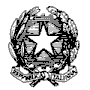 ISTITUTO COMPRENSIVO “EDMONDO CAVICCHI”SCUOLA DELL’INFANZIA, PRIMARIA E SECONDARIA DI I° GRADOVIA CIRCONV. LEVANTE N. 61 – 40066 PIEVE DI CENTO (BO)Tel. (051) 975001 – Fax (051) 973203AL DIRIGENTE SCOLASTICODELL’ISTITUTO COMPRENSIVODI PIEVE DI CENTOOGGETTO: Richiesta di autorizzazione per visita guidata e/o viaggio di istruzioneI/Le sottoscritt __ insegnanti delle classi/sezioni _____________ della scuola _________________________ di ________________________________________CHIEDONOl'autorizzazione ad effettuare una visita guidata a ________________________________________________comune di _____________________________________________ provincia di _______________________il giorno _________________________________ dalle ore ________________ alle ore ________________N. alunni classe _____________ N. alunni partecipanti _____________ di cui con disabilità _____________Mezzo di trasporto usato: 	_______ Scuolabus comunale_______ Mezzo privato della ditta _______________________________________ Altro ________________________________Programma analitico della visita: __________________________________________________________________________________________________________________________________________________________________________________________________________________________________________Quota individuale: ________________________________Relazione illustrativa degli obiettivi culturali e didattici dell’iniziativa: ___________________________________________________________________________________________________________________________________________________________________________________________________________________________________________________________________________________________________In relazione alla visita in oggetto dichiarano:1.	Che tutti i partecipanti sono coperti da regolare assicurazione contro gli infortuni e sono in possesso di documento di identificazione;2.	Che sono state acquisite le autorizzazioni delle famiglie alla partecipazione del/della proprio/a figlio/a alla visita;3.	Che gli insegnanti ed eventuali educatori accompagnatori elencati di seguito, nell'assumere l’incarico, si obbligano ad una attenta ed assidua vigilanza degli alunni con l'assunzione delle responsabilità di cui all'art. 2047 del Codice Civile integrato dalla norma di cui all'art. 61 della Legge 11/07/1980 N.32;4.	Che la presente visita guidata è stata organizzata nel rispetto di quanto previsto dalla normativa vigente e di quanto deliberato dagli organi di governo dell’istituto.Referente dell’uscita (uno dei docenti accompagnatori)_____________________________________ Cl. ________  Firma ________________________________             (Cognome Nome in stampato) Elenco docenti/educatori accompagnatoriNominativi Docente Supplente (OBBLIGATORIO)_____________________________________ Cl. ________  Firma ________________________________            (Cognome Nome in stampato) Pieve di Cento, _________________		_______________________________________________________________________________________La parte sottostante è da compilare a cura della Dirigente Scolastica e dell’UfficioVISTO il decreto Legislativo 297/94VISTA la specifica normativa vigente (C.M. n.291/92.. C.M. n.623/96 e successive modificazioni e integrazioni)VISTO il consenso favorevole del Collegio Docenti e del Consiglio di IstitutoACQUISITI agli atti i documenti relativi al mezzo di trasporto utilizzato e nel rispetto di quanto sopra indicatoSI AUTORIZZA esclusivamente alle condizioni programmateeSI CONFERISCE L’INCARICO ai Docenti ed Educatori accompagnatori firmatari della suddetta richiesta.La Dirigente ScolasticaProf.ssa L. Montanaro_________________________________Cognome Nome (stampato)ClasseFirma